Benoît GUILLAUME3, rue Forestier03200, Vichy		04 70 31 39 86	contact@benoit-guillaume.fr	http://benoit-guillaume.fr 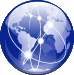 Informaticien – Chef de Projet Diplômes2009	:	Master Informatique 2008	:	Maîtrise Informatique 2007	:	Licence Informatique2001	:	Baccalauréat STI, Génie ÉlectroniqueExpérience ProfessionnelleJuillet 2009 - Maintenant	: Ingénieur d'application, Yansys, Hauterive2009	:	Stage Master SIPPE (20 semaines), Yansys, Hauterive2008	:	Stage Master SIPPE, Création d'un site Web (10 semaines), Allier Généalogie, Vichy2007	:	Stage Maintenance Informatique (une semaine), Spot Multimédia, Vannes2006	:	Projet Licence Informatique 3ème année, Gestion des participants à la Conférence ICEFA 2007 organisée par le LAEPT2004	:	Membre du Club réseaux de l'ISIMA, Affiches et Site Web2002	:	Employé Commercial 2, Intermarché, PénestinFormation2007-2009	:	Master SIPPE (Stratégies Internet et Pilotage de Projets en Entreprise), Université Blaise Pascal, Vichy2004-2007	:	Licence Informatique 3ème années, Université Blaise Pascal, Clermont-Ferrand2003-2004	:	1ère année ISIMA, Université Blaise Pascal, Clermont-Ferrand2001-2003	:	Classes Préparatoires aux Grandes Écoles, option Technologies et Sciences Industriels, Lycée Saint Joseph, Lorient1998-2001	:	Baccalauréat STI, Génie Électronique, Lycée Marcel Callo, RedonLangue	:	Anglais, niveau moyenConnaissancesLangages Web	:	PHP, (X)HTML, CSS, JS, AJAX, FlexCms / Framework	:	Zend, Joomla, eZ Publish, SpipOrienté Objet	:	Java, C++, C#, QtBases de données	:	PostgresSQL, MySQL, OracleSystèmes d'exploitation	:	Windows, Ubuntu Bureautique	:	Suite Microsoft Office, Suite Open Office Gestion de projet	:	MS Project, Gantt, PertAutres	:	Red5, C, UML, Script Shell, Assembleur Intel, Fortran, SchemeDiversHobbies	:	Windsurf, Lecture SF / Fantasy, Mon site Internet